«شیوه نامه تهیه پوستر»با سلام و احترامپژوهشگر گرامیدر صورتی که مقاله شما توسط کمیته داوران محترم به صورت پوستر پذیرفته شده است، باید مطابق با فرمت زیر پوستر خود را تهیه نموده و در کارتابل خود در قسمت مربوطه بارگذاری نمایید.ابعاد پوستر :پوستر باید در سایز A3 و به صورت طولی ( portrait ) تهیه شود. پوستر را می توانید در برنامه های photoshop ،publisher ،powerpoint ، visio ،indesign و دیگر برنامه هایی که قابلیت طراحی پوستر را دارند، ایجاد نمایید. یک نمونه اولیه از طراحی پوستر در صفحه سوم آورده شده است. نکته مهم تنظیم ابعاد پوستر مناسب با استاندارد همایش است. همچنین حتما سربرگ همایش را بالای پوستر درج نمایید.خروجی پوستر :بعد از ایجاد پوستر آن را با خروجی عکس، با کیفیت بالا و خروجی pdf ذخیره نموده و در پنل کاربری ثبت نمایید.محتوای پوستر :محتوای پوستر باید شامل موارد زیر باشد :عنوان مقاله :عنوان مقاله باید در بالای پوستر نوشته شده و اندازه قلم آن به حدی باشد که خواننده بتواند از فاصله 2متری آن را به راحتی بخواند.برای نمونه می توان از سایز فونت 32 تا 40 و نوع فونت Btitr استفاده کرد.نویسنده یا نویسندگان :نام نویسندگان مقاله در زیر عنوان با اندازه قلم یا سایز فونتی کوچکتر، نوشته شود. برای نمونه می توان از سایز فونت22 تا 26 و نوع فونت Btitr استفاده نمود.مشخصات نویسنده یا نویسندگان (مرتبه علمی و دانشگاه یا موسسه) : در زیر نام نویسندگان، مشخصات با همان اندازه مربوط به نام نویسندگان نوشته شود.چکیده مقاله و کلمات کلیدی :در ابتدای ستون اول چکیده با اندازه قلم 16 تا 20 و نوع فونت  BNazanin نوشته شود. (در صورتی که متن پوستر انگلیسی باشد از فونت Romans New Time استفاده شود).سر تیترهای چکیده و کلمات کلیدی بولد و بقیه متن آن فونت ساده باشد.متن اصلی :مقدمه : خواننده باید بتواند به راحتی از فاصله یک متری مطالب این بخش و ادامه آن را بخواند، لذا پیشنهاد می گردد سایز فونت بین 14 تا 18 و نوع فونت  BNazanin باشد.روش کار :این بخش باید ضمن حفظ اصل پیام تا حد ممکن کوتاه و رسا باشد و باهمان فونت مقدمه ادامه یابد.یافته ها :به کارگیری ذوق و سلیقه در استفاده از جداول، نمودارها و شکل ها بسیار مهم است. این بخش باید به نحوی باشد که خواننده پوستر بتواند به راحتی با آن ارتباط برقرار کند.بحث و نتیجه گیری :این بخش نیز مانند مطالب قبلی باید به خوبی و با فونت قبلی تنظیم گردد.منابع :در نوشتن منابع نیز دقت شود که در صورتی که تعداد آن زیاد است به منتخب یا گزیده آن بسنده شود تا از فضای پوستر بتوان به نحو بهتری استفاده کرد. منابع با اندازه قلم یا سایز فونت کوچکتری بین 12 تا 16 نوشته می شوند.شکل پیشنهادی ( این شکل را می توان در برنامه هایی که اشاره شد ترسیم کرد):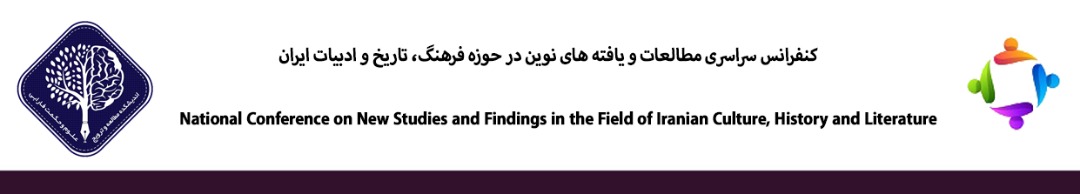 